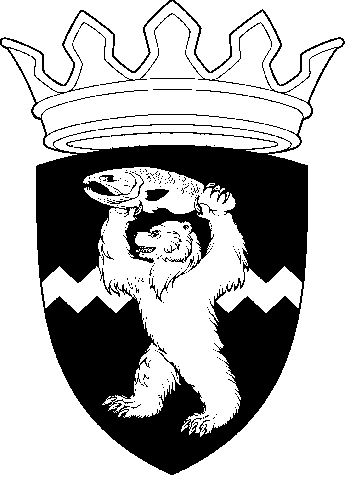 РОССИЙСКАЯ ФЕДЕРАЦИЯКАМЧАТСКИЙ КРАЙЕЛИЗОВСКИЙ МУНИЦИПАЛЬНЫЙ РАЙОНДУМА ЕЛИЗОВСКОГО МУНИЦИПАЛЬНОГО РАЙОНАРЕШЕНИЕ03 апреля 2019 г.  №  1275	г. Елизово86 сессия О принятии нормативного правового акта «О внесении изменений в Приложение к нормативному правовому акту «Положение о денежном вознаграждении лиц, замещающих муниципальные должности в Елизовском муниципальном районе»Рассмотрев внесенный Администрацией Елизовского муниципального района проект нормативного правового акта «О внесении изменений в Приложение к нормативному правовому акту «Положение о денежном вознаграждении лиц, замещающих муниципальные должности в Елизовском муниципальном районе»,  руководствуясь Федеральными законами от 06.10.2003 № 131-ФЗ «Об общих принципах организации местного самоуправления в Российской Федерации», от 04.05.2008 № 59 «О муниципальных должностях в Камчатском крае», Уставом Елизовского муниципального района,Дума Елизовского муниципального районаРЕШИЛА:1. Принять нормативный правовой акт «О внесении изменений в Приложение к нормативному правовому акту «Положение о денежном вознаграждении лиц, замещающих муниципальные должности в Елизовском муниципальном районе».2. Направить нормативный правовой акт, принятый настоящим Решением, Главе Елизовского муниципального района для подписания и опубликования (обнародования) в установленном порядке.3. Настоящее Решение вступает в силу со дня его принятия.Председатель Думы Елизовского муниципального района                                               А.А. Шергальдин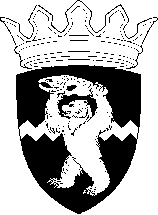 РОССИЙСКАЯ ФЕДЕРАЦИЯКАМЧАТСКИЙ КРАЙЕЛИЗОВСКИЙ МУНИЦИПАЛЬНЫЙ РАЙОНДУМА ЕЛИЗОВСКОГО МУНИЦИПАЛЬНОГО РАЙОНАНОРМАТИВНЫЙ ПРАВОВОЙ АКТО внесении изменений в Приложение к нормативному правовому акту «Положение о денежном вознаграждении лиц, замещающих муниципальные должности в Елизовском муниципальном районе»Принят Решением Думы Елизовского муниципального района от 03.04.2019  № 1275     Статья 1. Внести в Приложение к нормативному правовому акту «Положение о денежном вознаграждении лиц, замещающих муниципальные должности в Елизовском муниципальном районе» от 25.12.2012 № 91 (в редакции НПА от 25.04.2018 № 56) следующие изменения:По строке 1 столбец 2 изложить в редакции – 17 680.По строке 2 столбец 2 изложить в редакции – 17 680.По строке 3 столбец 2 изложить в редакции – 13 786.По строке 4 столбец 2 изложить в редакции – 12 374.По строке 5 столбец 2 изложить в редакции – 12 374. Статья 2.  Настоящий нормативный правовой акт вступает в силу после его официального опубликования и распространяется на правоотношения, возникшие с 01 января 2019 года.Глава Елизовского муниципального района                                                                  Р.С. ВасилевскийОт 09.04.2019№ 118